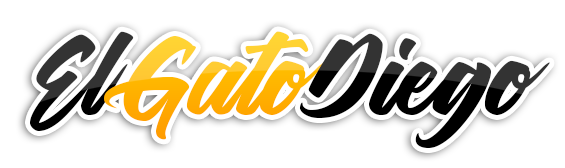 José Diego Diaz Cuellar	 Bogotá Colombia • (571) 3017873638 josediegodiaz@yahoo.com • linkedin.com/in/jose-diego-diaz/ • www.elgatodiego.comHabilidadesDiseñador Web - Implementar piezas de comunicación y contenidos digitales definidas en los planes de mercadeo y comerciales para su maquetación. Creación wireframes y prototipos para mejorar la experiencia del usuario. Conocimientos en Figma, Dreamweaver, Adobe XD, Wordpress, lenguaje HTML / CSS y Conceptos UX/UI BásicosDiseñador Gráfico - Encargado de diseñar, diagramar y conceptualizar piezas de comunicación. Conocer a profundidad los manejos de imagen corporativa para dar a conocer un producto o servicio. Conocimientos en Impresión y Photoshop, Illustrator y Bridge.Marketing Digital – Optimización SEO de sitios web, edición de video, piezas para redes sociales y gestores de contenidos. Así como el buen uso de palabras clave para campaña digitales.Habilidades Blandas – Comunicación, Productividad personal y Gestión del cambioExperiencia LaboralAsociación de Gestión Humana – Acrip Bogotá y Cundinamarca,Diseñador Gráfico web 	OCTUBRE 29 DE 2020-ACTUALIDADCrear piezas digitales e impresas, así como de actualizar el portal web en WordPress y Joomla, creación de landig pages, banners y animaciones para distintos formatos. Manejo de Suite Adobe: Ilustrador, Photoshop, Dreamweaver e InDesign. Crear imagen de marca para piezas internas de la compañía, administración de las redes sociales, parrilla de pauta y mejoramiento de SEO para posicionamiento e indexación en los buscadores. Implementé un directorio de servicios para la Asociación con el fin de incrementar la comunidad de afiliados - Carrera 7 N° 73-55 Oficina 202 - PBX: 5 18 87 34Huawei ColombiaDiseñador Gráfico (Freelance)	 SEPTIEMBRE 13 – SEPTIEMBRE 17 DE 2021Construir piezas digitales para la tienda on-line como para las redes sociales. Logré trabajar con un equipo multidisciplinario de México y China. Adaptar un concepto grafico a distintos formatos con el fin de dar a conocer las promociones de temporada, para luego publicarlos tanto en el e-commerce como en las redes sociales de la marca. Autopista Norte – Edifico Paralelo 108Panamericana Formas e ImpresosDiseñador Gráfico web	 MARZO 01 2016 - FEBRERO 28 2019Actualizar diariamente la página web (www.panamericanafei.com.co); así como crear nuevos contenidos, minisitios, landing pages y reportes de visitas de este. Procesar las redes sociales de la empresa ya que continuamente se hacen campañas para promocionar productos y servicios. Implementar el SEO del del sitio web, ejecutar códigos de seguimiento, campañas de email marketing y de mensajes de texto, así como la actualización y mantenimiento de la Intranet. En materia de diseño gráfico se crean trabajos como volantes, catálogos y piezas impresas. Calle 65 # 95 – 28 Teléfono: 430 2110 – 430 0355ATH (A Toda Hora)Diseñador Web (Front End)	 MARZO 19 2013 - ENERO 15 2016Manejar todo el diseño digital de las entidades financieras que cobijan a este grupo empresarial. Se trabajó principalmente bajo IBM Websphere en los cuales se lograron sacar adelante proyectos para bancos, filiales y otras corporaciones. Calle 87 # 59 – 01 7451616Makro SupermayoristaDiseñador Gráfico web	 NOVIEMBRE 3 2010 – FEBRERO 1 2013Diseñador Front End para el portal web y la intranet; también me desempeñé como diseñador gráfico, apoyar al grupo de diseño en la elaboración de piezas gráficas como catálogos, afiches, volantes, pendones y mailing. Crear logos institucionales para distintos departamentos de la compañía. - Oficina Central Autop. Norte Calle 192 # 19 - 12 PBX: 6781616Beccassino PublicidadDiseñador Gráfico (Freelance)	 AGOSTO 2007 – DICIEMBRE 2007Expandir las campañas políticas para la alcaldía de Bogotá. Crear piezas tanto gráficas como para web ya que el flujo de trabajo era alto y para esto requerían de mis servicios. Este trabajo se logró prolongar ya que la Gobernación de Cundinamarca también era uno de nuestros clientes y para ellos se requerían de piezas de todo tipo.Carrera 6 No. 57-37. / Tel. 3454630, 3454631. / Fax. 3454634 / beccassino@cable.net.co Jefes: Mauricio Sierra, Ruth Yaned Rincòn, Ángel Beccassino.EL ESPACIODiseñador Web	 NOVIEMBRE 2003 – DICIEMBRE 2007Administrar y actualizar el portal de noticias y sus distintas secciones. Crear landing pages para separatas y ediciones especiales del periódico, así como elaborare banners, presentaciones multimedia y estudios de audiencias (EGM.)Logros obtenidos:  Por más de cuatro años fueron muchos los logros que se obtuvieron como webmaster de este portal, el principal fue haber participado en el 2006 en los premios CPB (Círculo de periodistas   de Bogotá) dentro de la categoría caricatura y sitio web independiente. Cr69 44-35 Bogotá, Colombia - Tel: 4251570 / 8985171Educación UNIVERSIDAD SAN MARTÍN / Publicista - NOVIEMBRE 2001CYMETRIA TRAINING (Nivel Pro) / HTML 5 y CSS3 Básico Intermedio - NOVIEMBRE  2011CYMETRIA TRAINING (Nivel Pro) / Redes sociales para negocios - NOVIEMBRE  2017UDEMY / Lógica Programación – MAYO 2018UDEMY / Curso de SASS – JUNIO 2018GOOGLE ACADEMY / Google Analytics para Principiantes – NOVIEMBRE 2018UDEMY / Prototipado Digital – ENERO 2021Links y portafoliosSITIO WEB - https://www.elgatodiego.com/LINKEDIN - https://www.linkedin.com/in/jose-diego-diaz/BEHANCE - https://www.behance.net/diegodiazcuellarVIMEO - https://vimeo.com/elgatodiego